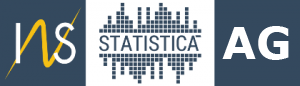 RAPORT DE ACTIVITATEALDIRECȚIEI JUDEȚENE DE STATISTICĂ ARGEȘProfil organizaționalFundamentarea, monitorizarea și evaluarea programelor de dezvoltare economică și socială, a deciziilor guvernamentale și ale operatorilor economici, în contextul României de stat membru al Uniunii Europene, necesită date și informații statistice prompte și de calitate. Rapidele schimbări ale condițiilor mediului extern impun nevoia de informație statistică diversificată și cuprinzătoare, nevoie care se îndreaptă către producătorii de date statistice oficiale și, implicit, asupra potențialilor furnizori ai datelor primare. Statistica oficială, potrivit principiilor fundamentale care o guvernează, constituie un element indispensabil al sistemului informațional al unei societăți democratice.                  Potrivit Regulamentului (UE) 2015/759 al Parlamentului European și al Consiliului                   din 29 aprilie 2015 de modificare a Regulamentului (CE) nr. 223/2009 privind statisticile europene, Comunitatea Europeană trebuie să aibă acces la informații statistice comparabile între statele membre, informații care trebuie să fie actuale, de încredere, pertinente și produse la timp și cât mai eficient posibil pentru a permite formularea, aplicarea, monitorizarea și evaluarea politicilor sale. Politicile europene și cele naționale se sprijină reciproc, iar evaluarea progreselor se bazează într-o proporție covârșitoare pe date statistice. Misiunea generală a statisticii oficiale este aceea de a furniza date și informații statistice de calitate, ale cărei coordonate rezidă în: relevanță, corectitudine, punctualitate, accesibilitate și claritate, comparabilitate și coerență. Rolul său este și mai important în contextul globalizării și al politicilor europene de mare anvergură.Pentru îndeplinirea obiectivului său strategic, INS, asigură realizarea producției curente pe domenii statistice a căror continuitate în funcționare este esențială pentru alimentarea fondului național de date statistice. La nivelul județului Argeș această responsabilitate revine Direcției Județene de Statistică Argeș, instituție publică deconcentrată aflată în subordinea Institutului Național de Statistică. Cadrul legal de funcționare al Direcției Județene de Statistică Argeș este reprezentat de Legea organizării și funcționării statisticii oficiale în România, nr. 226/2009, cu modificările și completările ulterioare și HG nr. 957/2005 privind organizarea și funcționarea INS, republicat, cu modificările și completările ulterioare.Obiectivul general al INS, prin rolul său de coordonator al Sistemul Statistic Național, acela de a fi în continuare cel mai important producător și furnizor de informații statistice de cea mai înaltă calitate, atât la nivel național cât și în ceea ce privește statisticile destinate statisticilor europene, este prevăzut în Programul statistic național multianual, document ce se elaborează pe o perioadă de maximum 4 ani, ținându-se seama de obiectivele Strategiei de Dezvoltare a Sistemului Statistic Național și a statisticii oficiale a României în perioada 2015-2020 și de stadiul îndeplinirii acesteia, de Programele de guvernare, de Programele naționale sectoriale precum și de prevederile Programului statistic european. Detalierea și operaționalizarea actualului Programul statistic național multianual, cel pentru perioada 2018-2020 se face prin programele statistice naționale anuale. Îndeplinirea Programului statistic național multianual 2018-2020 presupune                        definirea și punerea în aplicare a unor direcții de acțiune pe ansamblu și domenii                 statistice, în conformitate cu prevederile Programului statistic european pentru             perioada 2013-2017, cu prelungirea acestuia pentru perioada 2018-2020. Obiectivele strategice ale perioadei 2018-2020 vizează îndeplinirea următoarelor obiective specifice:consolidarea și actualizarea cadrului legal de funcționare a SSN în ansamblu și al INS în special; modernizarea și eficientizarea SSN, adaptarea mecanismelor și procedurilor realizate în plan național la cerințele curente și de perspectivă ale SSE; extinderea utilizării surselor de date administrative în procesul statistic;eficientizarea procesului de colectare, prelucrare și diseminare a datelor statistice în concordanță cu elementele esențiale vizând reducerea sarcinii de răspuns a furnizorilor de date primare prin înlocuirea cu procedee moderne de valorificare a potențialului existent în sursele de date și registrele administrative; îmbunătățirea în continuare a calității produselor statistice; pregătirea în concordanță cu măsurile și acțiunile inovatoare prevăzute în programele de lucru ale rundei 2021/2021 a RPL și RGA; crearea condițiilor de dezvoltare a resurselor umane, în special în privința calității resurselor, a capabilității și capacității acestora de a face față noilor provocări ale programului multianual; atragerea în sistemul statistic, într-o filozofie cu aplicație practică, a resurselor existente în structurile altor producători de statistici oficiale; crearea și perfecționarea de resurse informatice noi, modernizate, care să satisfacă cerințele generale ale dezvoltării procesului statistic.Sediul Direcției Județene de Statistică Argeș se află în Pitești, Piața Vasile Milea nr.1 etaj IV, județul Argeș, telefon 0248.217211, fax 0248.210820, email tele@arges.insse.ro, web www.arges.insse.roDirecţia Judeţeană de Statistică Argeş are următoarea structură organizatorică:Serviciul de Cercetări Statistice în Întreprinderi şi Exploataţii                        Agricole asigură, în principal, culegerea datelor şi informaţiilor statistice de la agenţii economico-sociali de pe teritoriul judeţului, realizează atribuţiile şi sarcinile şi îndeplineşte responsabilităţile direcţiei în domeniile: industrie, resurse energetice, investiţii, construcţii, transporturi rutiere de pasageri, comerţ cu amănuntul şi cu ridicata, agricultură, silvicultură, protecţia mediului, locuinţe, învăţământ, sănătate, cultură, forţă de muncă şi salarii, preţuri şi tarife, alte servicii, indicatori din statistici structurale în întreprinderi şi exploataţii agricole, asigurând cunoaşterea şi aplicarea unitară a normelor metodologice şi de calcul ale indicatorilor statistici, colaborează la realizarea lucrărilor de analiză şi de sinteză la nivelul direcţiei.Compartimentul Cercetări Statistice în Gospodăriile Populaţiei, Demografie, Gestiune Resurse Umane şi Contabilitate asigură, în concordanţă cu atribuţiile, sarcinile şi responsabilităţile direcţiei, realizarea obiectivelor proprii în domeniile: demografie, cercetări statistice în gospodăriile populaţiei – bugete de familie, condiţii de viaţă, cererea turistică - asigurând cunoaşterea şi aplicarea unitară a normelor metodologice şi de calcul ale indicatorilor statistici. De asemenea, realizează, conform legislaţiei şi normelor în vigoare, gestiunea resurselor umane şi financiare repartizate Direcţiei Judeţene de Statistică Argeş şi evidenţa contabilă a instituţiei în baza legislaţiei în vigoare.Compartimentul Sinteză, Coordonare, Diseminare şi Relaţii cu Publicul asigură în baza atribuţiilor, sarcinilor şi responsabilităţilor direcţiei, cunoaşterea şi aplicarea unitară a normelor metodologice şi de calcul ale indicatorilor statistici, elaborează lucrări de sinteză economică, studii şi analize în profil teritorial, coordonează şi/sau elaborează publicaţiile statistice ale direcţiei, păstrează, arhivează şi gestionează fondul teritorial cu date, este unic furnizor de date şi informaţii statistice în cadrul Direcţiei Judeţene de Statistică.De asemenea asigură culegerea, prelucrarea, analiza şi interpretarea datelor statistice din domeniul transportului rutier de mărfuri, inovării, cercetării-dezvoltării, turismului şi a indicatorilor din statistici structurale în întreprinderi şi din domeniul protecţiei mediului.Compartimentul IT, Intrastat şi INSPIRE are ca obiect principal de activitate proiectarea, dezvoltarea şi utilizarea aplicaţiilor informatice pe plan local, întreţinerea şi gestionarea reţelei IT, crearea şi actualizarea Registrului Intrastat, identificarea şi informarea agenţilor economici care activează în domeniu asupra sistemului Intrastat, recepţia, prelucrarea şi validarea primară a datelor, în conformitate cu metodologia de lucru specifică, asigurând cunoaşterea şi aplicarea unitară a normelor metodologice şi de calcul ale indicatorilor statistici, executarea operaţiilor de conversie în format digital a planurilor analogice existente, utilizând diferite soluţii de scanare şi georeferenţiere.Serviciile şi compartimentele din cadrul Direcţiei Judeţene de Statistică Argeş au relaţii de colaborare cu celelalte direcţii regionale/judeţene de statistică din ţară în vederea stabilirii şi obţinerii informaţiilor în profil teritorial, cu direcţiile generale/direcţiile de specialitate din cadrul Institutului Naţional de Statistică, cu unităţile economico-sociale, gospodăriile populaţiei şi alţi furnizori/beneficiari de date statistice de la care primesc informaţii statistice primare. De asemenea au relaţii de colaborare cu organele administraţiei publice locale şi cu serviciile deconcentrate ale administraţiei publice centrale.Politici publiceÎn realizarea obiectului de activitate, ce se întemeiaz pe principiile de independenţă profesională, autoritate în materie de culegere a datelor, adecvare a resurselor, angajamentul privind calitatea în statistică, confidenialitate, imparţialitate şi obiectivitate, metodologie solidă, proceduri statistice adecvate, sarcina de răspuns adecvată pentru repondenţi, eficienţa sub raportul costurilor, relevanţa, precizia şi fiabilitatea, promptitudinea şi punctualitatea, coerenţa şi comparabilitatea, şi a raportului cost/eficienţă, Direcţia Judeţeană de Statistic Argeş are urmtoarele atribuii:asigură culegerea, verificarea, prelucrarea şi analiza datelor statistice de la agenţii economici şi sociali pentru cercetările prevăzute în Programul Cercetărilor Statistice aprobat; organizează şi efectuează cercetri statistice cu caracter special cum ar fi: recensăminte, anchete selective şi alte cercetări statistice pe baza dispoziţiilor primite de la Institutul Naţional de Statistică; organizează perfecţionarea pregătirii profesionale în domeniul statisticii pentru personalul din cadrul direcţiei;organizează instruiri şi acordă asistenţă metodologică unităţilor economice şi sociale pentru completarea formularelor;participă la experimentarea şi definitivarea metodologiilor statistice elaborate de Institutul Naţional de Statistică;propune soluii pentru îmbunătăţirea sistemului de indicatori;asigură aplicarea normelor legale cu privire la determinarea şi publicarea indicatorilor statistici;furnizează către Institutul Naţional de Statistică datele şi informaţiile statistice la perioadele şi termenele prevăzute în planul de activitate;informează administraţia public locală asupra evoluţiei principalilor indicatori de dezvoltare economico-socială şi a principalelor aspecte ce caracterizează economia judeţului;prezintă Institutului Naţional de Statistică informări asupra activităţii desfăşurate;editează breviare, buletine i alte publicaii statistice la nivelul judeţului;Activitățile curente ale Direcției Județene de Statistică Argeș sunt astfel structurate încât să poată fi îndeplinite obiectivele prevăzute în Programul Statistic Național Anual. a) Activitatea de culegere, prelucrare şi validare a datelor – presupune colectarea, procesarea, validarea şi transmiterea datelor pentru cercetările statistice conformgraficului cercetărilor statistice anuale şi infraanuale, în următoarele domenii:agricultură, silvicultură, mediu;industrie, investiţii, construcţii;comerţ interior şi exterior;turism, transporturi;cercetare-dezvoltare, inovare;demografie, piaţa muncii;nivel de trai, calitatea vieţii;educaţie, cultură;sănătate s.a.Direcţia Judeţeană de Statistică Argeş a efectuat în anul 2021, în conformitate cu prevederile Programului Statistic Național, peste 100 de cercetări statistice, dintre                    care 59 sunt cercetări statistice anuale, restul fiind cercetări statistice infraanuale (respectiv decadale, lunare, trimestriale şi semestriale), din totalul cercetărilor statistice infraanuale, peste 50,0% având periodicitate lunară.Volumul de resurse umane consumat pentru realizarea în bune condiţii a acestei activităţi a fost de 79536 om-ore (inclusiv timpul alocat pentru realizarea activităţilor financiar-contabile şi administrativ-gospodăreşti) pentru personalul propriu angajat al Direcției Județene de Statistică Argeș. Dintre acestea 11096 ore au fost realizate de personalul contractual angajat pentru lucrările de pregătire, organizare și desfășurare a Recensământului General Agricol 2021, iar un număr de 16048 ore a fost realizat de personalul contractual angajat pentru lucrările de pregătire, organizare și desfășurare a Recensământului Populației și Locuințelor 2021. Activitatea de întreţinere, administrare baze de dateBazele de date existente la nivelul judeţului acoperă o gamă largă de indicatori din domeniul economic şi social. La nivelul localităţilor, bazele de date cuprind indicatori privind echiparea teritoriului, populaţia, forţa de muncă, învăţământul, cultura şi arta, ocrotirea sănătăţii, agricultura, construcţiile de locuinţe, activitatea de poştă şi telecomunicaţii, turismul.Există însă şi o serie de indicatori de interes care nu pot fi defalcaţi la nivel de localitate, cum ar fi: câştigul salarial, indicatorii din statisticile pe termen scurt (producţia fizică industrială, contracte/comenzi, cifră de afaceri din industrie, comerţ, construcţii servicii), ca urmare a faptului că eşantioanele folosite pentru realizarea anchetelor statistice din aceste domenii au reprezentativitate doar la nivel naţional.Activitatea de diseminare a datelor statisticeÎn activitatea de diseminare a datelor statistice desfăşurată de Direcţia Judeţeană de Statistică Argeş o atenţie deosebită s-a acordat creşterii operativităţii şi acurateţei în formularea răspunsurilor date utilizatorilor, concomitent cu asigurarea calităţii şi confidenţialităţii informaţiilor şi datelor statistice furnizate.Activitatea de diseminare a constat în difuzarea de  informaţii şi date statistice, cu periodicitate sau la cerere, către instituţiile administraţiei publice locale, instituţiile deconcentrate ale statului, către mass-media şi publicul obişnuit, către personalul din învăţământ (cadre didactice, studenţi, elevi) şi cercetare ştiinţifică, către mediul de afaceri, societatea civilă etc. Diseminarea informaţiilor statistice s-a realizat cu respectarea principiilor transparenţei şi confidenţialităţii, în condiţii de egalitate pentru toţi utilizatorii şi în conformitate cu legile de organizare şi funcţionare a statisticii oficiale din România.În anul 2021 s-a răspuns operativ solicitărilor de date vizând cel mai frecvent populaţia pe unităţi administrativ teritoriale, şomajul, numărul de salariați și pensionari, câştigurile salariale, inflaţie, turism - solicitări scrise dar, mai ales telefonice. Astfel, la nivelul direcţiei noastre, au fost înregistrate 243 solicitări de date de la diverşi utilizatori, ponderea cea mai mare revenind persoanelor juridice, cu peste 59.7% dintre aceste solicitări.Solicitările au vizat date din diverse domenii de activitate, grupate astfel: preţuri şi inflaţie, forţă de muncă şi salarii, populaţie şi demografie, turism, sănătate, învăţământ, cultură şi artă, construcţii .Solicitările de date au fost rezolvate fie prin răspuns direct (solicitări telefonice), prin răspuns scris (comunicarea făcându-se electronic – pentru 15,6% din solicitări - sau pe suport de hârtie), fie prin asigurarea accesului direct al utilizatorilor la datele statistice din publicaţiile Institutului Naţional de Statistică sau realizate de direcţia noastră, acordând totodată tuturor solicitanţilor şi consultanţa necesară. Solicitanţii de date au fost îndrumaţi, pentru obţinerea facilă şi rapidă a unor date, să consulte site-urile Direcţiei Judeţene de Statistică Argeş şi al Institutului Naţional de Statistică.Un rol important în procesul de diseminare a datelor statistice a avut şi are actualizarea conţinutului site-ului cu ultimele comunicate de presă, cu principalii indicatori economico-sociali, actualizarea pe domenii şi subdomenii de activitate.În anul 2021 relaţiile direcţiei noastre cu mass-media s-au îmbunătăţit,         realizându-se o informare promptă şi transparentă a opiniei publice prin intermediul comunicatelor de presă referitoare la evoluţia principalilor indicatori economico-sociali, a inflaţiei şi a câştigului salarial. Prin prezentarea de materiale de presă la diverse evenimente sociale și culturale, la simpozioane, mese rotunde, întâlniri de lucru și alte evenimente, precum și prin participarea reprezentanților instituției în cadrul emisiunilor televizate, interviuri scrise sau la posturi de radio s-a asigurat completarea și explicitarea diferitelor categorii de informații difuzate prin intermediul comunicatelor de presă periodice.Pentru perioada următoare, în plus față de activitățile efectuate în conformitate cu graficul cercetărilor statistice anuale şi infraanuale, la nivelul Direcției Județene de Statistică Argeș vor fi desfășurate și activități în vederea realizării Recensământului Populației și Locuințelor 2021, în conformitate cu cadrul legal aplicabil.Capitolul 3. Transparență instituționalăFinanţarea activităţii Direcţiei Judeţene de Statistică Argeş a fost asigurată din alocaţii de la bugetul de stat şi din fonduri externe nerambursabile repartizate şi finanţate prin bugetul de stat şi aprobate de către Institutul Naţional de Statistică, ca ordonator de credite, în conformitate cu Legea finanţelor publice şi Legea bugetului de stat pe                      anul 2020.Scopul finanţării activităţii Direcţiei Judeţene de Statistică Argeş a fost realizarea, în principal, a următoarelor obiective:continuarea procesului de transpunere în practică a normelor şi standardelor europene, a statisticii româneşti;realizarea cercetărilor statistice cuprinse în PSNA 2020;dezvoltarea activităţii de diseminare a datelor şi informaţiilor statistice, gestionarea şi întreţinerea seriilor de date statistice;dezvoltarea capacităţii de colectare a datelor de la furnizorii de date statistice;dezvoltarea şi perfecţionarea sistemului de prelucrare electronică a datelor de la furnizori;modernizarea şi întreţinerea reţelei informatice la parametri optimi preluării şi prelucrării unui volum mare de date statistice;participarea la cheltuielile comune şi proprii ale clădirii unde îşi desfăşoară activitatea Direcţia Judeţeană de Statistică Argeş;asigurarea protecţiei muncii;realizarea activităților specifice cercetărilor statistice realizate în granturi cu cofinanțare și finanțare din fonduri externe nerambursabile.În anul 2021 au fost deschise credite din fonduri externe nerambursabile prin virarea sumei de 155,2 mii lei de către Institutul Național de Statistică pentru următoarele granturi:Întrucât sumele erau din exercițiul precedent și au fost suportate de bugetul statului în anul 2020, suma de 15,000 mii lei a fost virată la trezoreria municipiului Pitești în contul “plăți efectuate din anii precedenți”.În anul 2021 au fost alocate sume de la bugetul statului și pentru realizarea Recensământului Populației și Locuințelor din România 2021 și anume:	Prin cofinanțare, în anul 2021 au fost realizate următoarele proiecte din fonduri externe nerambursabile:Celelalte cheltuieli nu se individualizează la nivelul Direcției Județene de Statistică Argeș pe alte proiecte.Execuţia bugetului DJS Argeş pe anul 2021 mii leiDe la articolul alte cheltuieli (203030) au fost efectuate plăți pentru achitarea operatorilor statistici care culeg date statistice din gopodăriile populației pentru următoarele anchete statistice, în conformitate cu OPINS emise pentru fiecare tip:În ceea ce privește procesul de achiziții publice, achiziţiile sectoriale și concesiunile de lucrări şi servicii, la nivelul Direcției Județene de Statistică Argeș au fost încheiate în anul 2021 următoarele contracte:Pentru achizițiile de bunuri și servicii, Direcția Județeană de Statistică Argeș a utilizat în anul 2021 doar procedura de cumpărare directă. S-au efectuat astfel, în cursul anului 2021, un număr de 30 cumpărări directe, pentru care au fost necesare, în                         medie, 80 ore.Nu au fost contestații formulate la Consiliului Naţional de Soluţionare a Contestaţiilor în legătură cu achizițiile publice efectuate și nu au fost proceduri anulate sau în procedură de anulare.Referitor la managementul resurselor umane, în baza Ordinelor Preşedintelui INS cu nr. 1245 şi 1246 din 21.12.2020 pentru aprobarea  ștatului de funcții și a                structurii organizatorice, Direcţia Judeţeană de Statistică Argeş a fost reorganizată, numărul maxim de posturi finanţate de la bugetul de stat fiind stabilit la 33 din care 32 de funcţionari publici şi 1 salariat personal contractual. În Direcţia Judeţeană de Statistică Argeş funcționează începând cu data                          de 21.12 2020 un serviciu coordonat de şef de serviciu şi trei compartimente coordonate de directorul executiv adjunct, conform organigramei prevăzută în anexa nr. 1 la prezentul raport. Pe parcursul anului 2021 instituția a fost încadrată cu 1 director executiv și 1 șef de serviciu. O relativă fluctuație a fost înregistrată în cadrul corpului operatorilor statistici care realizează anchete statistice în gospodăriile populației și exploatații agricole.Pentru realizarea lucrărilor prevăzute în Programul Statistic Național Anual, Direcţia Judeţeană de Statistică Argeş a utilizat anchetatori corespunzător celor 24 centre EMZOT în care s-au realizat anchetele în gospodării (ABF, AMIGO), precum şi anchetatori pentru anchetele:Ancheta statistică privind Cererea Turistică a Rezidenţilor (ACTR);Cercetarea statistică privind efectivele de porcine existente la 1 mai 2021;Cercetarea statistică privind efectivele de bovine existente la 1 iunie 2021;Cercetarea statistică privind efectivele de animale existente la 01 decembrie şi producţia animală obţinută în anul 2021;Cercetarea statistică privind preţurile produselor agricole din pieţele agroalimentare, la producători, angrosişti şi exploataţii agricole, în oboare şi ale produselor ce reprezintă consumul intermediar în agricultură;Cercetarea statistică privind producţia vegetală la principalele culturi în anul                        agricol 2010– 2021;Ancheta statistică privind cheltuielile turistice ale nerezidenţilor cazaţi în structurile de cazare turistică colective (ACNER);Cercetarea statistică Volumul de lemn exploatat (SILV 5);Ancheta privid Pesticidele pe Piaţă;Ancheta privind Condiţiile de Viaţă (ACAV);Alte cercetări statistice în gospodării şi exploataţii agricole finanţate din fonduri nerambursabile (TIC, CIC, Mobilitatea pasagerilor și a traficului rutier ).În aceste condiţii, în cursul anului 2020, din bugetul alocat Direcţiei Judeţene de Statistică Argeş au fost plătiţi 73 anchetatori.  În anul 2021 nu au fost organizate concursuri de recrutare.  La finele anului 2021 Direcţia Judeţeană de Statistică Argeş avea 1 post vacant de director executiv adjunct și 3 posturi vacante aferente personalului de execuţie. Persoanele încadrate pe cele 28 posturi ocupate cu personal statistic,                            la 31 decembrie 2021 aveau următoarea structură pe grupe de vârstă, nivel de studii şi sexe:În anul 2021 se constată că ponderea personalului din grupele de vârstă                                   între 40 şi 49 ani este de 67,85% din personalul statistic, înregistrându-se o scădere a personalului la această grupă de persoane. În grupa de 50 ani şi peste 50 de ani                                    sunt 8 persoane, respectiv 28,57%.La sfârşitul anului 2021, din numărul total de 33 de posturi, 32 au fost posturi de funcţionari publici, din care patru posturi vacante şi 1 post de personal contractual. Din totalul posturilor ocupate, Direcţia Judeţeană de Statistică Argeş este încadrată                     cu 2 persoane cu funcţii de conducere (1 director executiv, un post de director executiv adjunct şi un post de şef de serviciu) reprezentând 9,09 % din personalul aprobat.Salarizarea s-a realizat în baza Legii nr. 153/2017, cu modificările ulterioare, iar câştigul salarial mediu brut în anul 2021 pe total personal a fost de 7183 lei. În cursul anului 2021 nici o persoană din cadrul Direcţiei Judeţene de Statistică Argeş nu a beneficiat de acces la cursuri de pregătire profesională, conform Planului de Pregătire Profesională. Situația a fost cauzată de bugetul insuficient primit pentru această activitate, dar și de limitările impuse de situația sanitară generată de pandemia cu COVID19. În cursul anului 2021, în conformitate cu OUG nr.22/2020, au fost angajate cu contract de muncă pe perioadă determinată, 17 persoane cu atribuții în pregătirea, organizarea și desfășurarea activităților pentru Recensământul Populației și Locuințelor 2021.Capitolul 4. Relația cu comunitatea	Asigurarea accesului la informațiile de interes public s-a făcut prin intermediul Compartimentul Sinteză, Coordonare, Diseminare şi Relaţii cu Publicul, din oficiu sau la cerere, în conformitate cu prevederile Legii 544 din 2001 privind liberul acces la informațiile de interes public, Legea 52 din 2003 privind transparența decizională în adimistrația publică și cu procedura operațională proprie privind furnizarea datelor statistice la cerere în cadrul Direcțiilor Regionale/Județene de Statistică.	Sinteza activităților derulate în acest scop este prezentată prin intermediul Raportului de evaluare a implementării Legii nr.544/2001 în anul 2021 (anexa nr.2 la acest raport) și în Raportul anual privind transparența decizională, în aplicarea Legii nr.52/2003, republicată, la nivelul Direcției Județene de Statistică Argeș, în anul 2020 (anexa nr.3 la acest raport), documente care pot fi găsite și pe site-l Direcției Județene de Statistică Argeș, la adresa www.arges.insse.ro/informatii/informatii-de-interes-public/ . 	Pe parcursul anului 2021, Direcția Județeană de Statistică Argeș și-a continuat colaborarea instituțională bună avută în anii precedenți cu diverse instituții publice de la nivelul județului Argeș (Instituția Prefectului Argeș, Consiliul Județean Argeș, Direcția Generală pentru Evidența Persoanelor Argeș, Direcția Agricolă Județeană, Inspectoratul Școlar Județean, etc.), cu instituțiile de învățământ superior (Universitatea Pitești și Universitatea „Constantin Brâncoveanu”), cu asociațiile profesionale (CECCAR și AOA), precum și cu unitățile administrativ teritoriale din județ. Pentru popularizarea activității instituției în rândul populației, au fost făcute prezentări la posturile locale de televiziune, în presa locală scrisă și în cadrul unor evenimente organizate de cele două instituții de învățământ superior din județ.Recensământul general agricol – runda 2020În conformitate cu Regulamentul (UE) 2018/1091 al Parlamentului European şi al Consiliului din 18 iulie 2018 privind statisticile integrate referitoare la ferme şi de abrogare a Regulamentelor (CE) nr. 1166/2008 şi (UE) nr. 1337/2011 și în baza Ordonanței de Urgență a Guvernului nr.22/2020 în perioada 10 mai 2021 – 31 iulie 2021 s-a efectuat, la nivel naţional, în toate unităţile administrativ-teritoriale din România, Recensământul General Agricol.La nivelul județului Argeș au fost constituite un număr de 813 sectoare de recensământ și 131 secții de recensământ, fiind colectate date prin interviuri directe de la un număr de 152495 exploatații agricole, dintre care 1826 exploatații cu personalitate juridică. De precizat faptul că definiția exploatației agricole prevede drept condiții minime, utilizarea unei suprafețe agricole de minim 15 ari sau deținerea a cel puțin 10 păsări sau o unitate vită mare. În vederea colectării datelor în teren au fost recrutați și instruiți un număr de peste 1000 persoane (recenzori și recenzori șefi). Colectarea datelor s-a realizat cu ajutorul terminalelor informatice (tablete) puse la dispoziție de Serviciul de Telecomunicații Speciale, având la bază un sistem informatic dezvoltat de Institutul Național de Statistică și Banca Mondială.Activitatea de colectare a datelor prin interviuri realizate de recenzori cu reprezentanți ai exploatațiilor agricole s-a încadrat în termenul aprobat prin programul calendaristic stabilit de Comisia centrală de recensământ, respectiv data de 31 iulie 2021, ulterior acestei date fiind realizate în totalitate activitățile de predare de către personalul de recensământ a terminalelor informatice folosite (tablete) și a celorlalte materiale utilizate, astfel încât s-a putut efectua plata către aceste persoane de către Direcția pentru Agricultură a județului Argeș.Recensământul populației și locuințelor 2021În baza Ordonanței de urgență a Guvernului nr. 19/2020 privind organizarea și desfășurarea recensământului populației și locuințelor din România în anul 2021, aprobată cu modificări și completări prin Legea nr. 178/2020 pentru aprobarea Ordonanței de urgență a Guvernului nr. 19/2020 privind organizarea și desfășurarea recensământului populației și locuințelor din România în anul 2021 și a calendarului revizuit al Comisiei Centrale pentru RPL, în perioada 14 martie-17 iulie 2022 s-a realizat recenzarea tuturor structurilor de locuit și a persoanelor de pe teritoriul României.În acest sens, pentru realizarea lucrărilor pregătitoare în vederea sectorizării teritoriului și a celorlalte etape de pregătire, în baza Hotărârii Guvernului nr. 733/2020 privind componența, organizarea, funcționarea și atribuțiile Unității de coordonare și implementare a recensământului, respectiv ale unităților județene de implementare a recensământului și în baza Hotărârii Guvernului nr. 1071/2020 pentru stabilirea bugetului și a categoriilor de cheltuieli necesare efectuării recensământului populației și locuințelor din România în anul 2021, precum și a măsurilor pentru punerea în aplicare a unor dispoziții din Ordonanța de urgență a Guvernului nr. 19/2020 privind organizarea și desfășurarea recensământului populației și locuințelor din România în anul 2021, a fost constituită Unitatea Județeană pentru Implementarea Recensământului.La nivelul județului Argeș au fost constituite, cu ajutorul unui program informatic pe bază de geolocație, dezvoltat de Institutul Național de Statistică, un număr de 592 sectoare de recensământ, cu o dimensiune medie de aproximativ 500 locuințe.Recensământul populației și locuințelor a fost organizat în două etape, respectiv autorecenzarea și recenzarea în teren, cu ajutorul personalului de recensământ special recrutat în acest sens.Etapa de autorecenzare a început în data de 14 martie 2022 și a fost prelungită, prin Hotărâre a Comisiei Centrale de Recensământ, până în data de 27 mai 2022. În această perioadă, orice persoană cu reședința în județul Argeș a avut posibilitatea să completeze și să transmită online chestionarul propriu de recensământ, utilizând PC-ul, tableta sau telefonul mobil, cu singura condiție ca acestea să aibă conexiune la internet. De asemenea, pentru a veni în sprijinul persoanelor care au dorit să se autorecenzeze și, fie nu au avut un terminal informatic pentru a face acest lucru, fie nu au avut abilități de a utiliza acest terminal, au fost create, în cadrul tuturor UAT-urilor din județ, puncte fixe unde au fost plasați recenzori pentru autorecenzare asistată, fiecare având la dispoziție câte două terminale informatice. În acest fel, în județul Argeș au existat 223 de locații în care populația a fost asistată pentru autorecenzare. Utilizând cele două modalități practice de autorecenzare, la nivelul județului Argeș s-a reușit completarea și transmiterea până la data de 27 mai 2022 a unui număr de 269666 chestionare valide pentru persoane, ceea ce a reprezentat 48,1% din totalul de persoane estimat a fi recenzat, procent superior mediei naționale de 46,8%.Începând cu data de 3 iunie 2022 și până, beneficiind de două prelungiri succesive, în data de 31 iulie 2022, s-a desfășurat etapa de recenzare în teren. Toate persoanele care nu s-au autorecenzat, dar și cele care au completat și transmis chestionare invalide, au fost vizitate de recenzori. La finele acestei perioade, în județul Argeș au rezultat, din cele două etape, un număr de 558427 chestionare valide de persoane, respectiv 99,5% din totalul estimat ca populație stabilă a județului. Nevoi și dificultăți în activitatea curentă	Derularea activităților curente, prevăzute în Programul Statistic Național Anual, se desfășoară normal, conform graficului stabilit. Singurele elemente perturbatoare sunt constituite de reticența și, în unele cazuri, refuzul repondenților, fie ei persoane juridice sau persoane fizice. Există situații, în special în cazul agenților economici mici, fără personal cu pregătire economică, când este foarte dificil să poată conștientiza importanța furnizării datelor statistice. De asemenea diferențele între tipurile de formulare de raportare utilizate de diverse instituții publice, precum și termenele diferite de raportare utilizate conduc la confuzii și la ideea unor dublări ale acestor raportări. În cazul persoanelor fizice, situația este generată în special de neînțelegerea de către acestea a prevederilor legislative care reglementează accesarea și prelucrarea datelor cu caracter personal în raport cu datele care au caracter strict statistic. Cu toate acestea, procentul de nonrăspunsuri la eșantioanele utilizate se situează la valori sub limitele care garantează calitatea datelor rezultate.Măsuri propuse în vederea îmbunătățirii activității	Pentru a mări gradul de colectare a datelor, în același timp cu păstrarea calității acestora, sunt elaborate și transmise periodic către furnizorii de date chestionare de satisfacție, care permit preluarea de propuneri și transmiterea lor către Institutul Național de Statistică în vederea implementării. 	De asemenea, se află în procedură de elaborare o nouă lege a statisticii oficiale, care să instituie o mai bună gestionare a datelor disponibile în diversele surse administrative existente în diverse instituții publice, astfel încât utilizarea acestora să determine scăderea presiunii asupra furnizorului de date statistice.Fișa  17199 – Anchete de conjunctură 2010-2021............................15,000 leiFișa 15299 –  Recensământul General Agricol 2020..........................140,244 leiPlan-lei- Plăți-lei-Furnituri de birou59245924Materiale pentru curățenie15381537Încălzit și iluminat65000Piese de schimb24622461Poștă și telecomunicații17901669Materiale și prestări de servicii cu caracter funcțional1846211255Alte bunuri și servicii pt. întrținere și funcț.32063205Obiecte de inventar83008299Delplasări interne1000856Alte cheltuieli9727997279TOTAL146461132485Fișa 15299 –  Recensământul General Agricol 2020...........................140,244 leiIndicatoriPlanPlanRealizat Realizat Realizat Indicatoritotal% din totaltotal% din total% din planTotal buget4194,8100,004098,0100,097,7Cheltuieli personal2954,870,42953,572,199,9Cheltuieli cu salariileCheltuieli salariale în natură2889,9068,902888,6070,5099,9100,0Contribuţia asupra salariilor64,91,564,91,6100,0Cheltuieli materiale şi servicii709,216,9692,116,997,6Bunuri şi servicii252,16,0236,45,896,7Reparaţii curente-----Obiecte de inventar8,30,28,30,2100,0Deplasări şi detaşări1,00,00,90,090,0Cărţi şi publicaţii0,00,00,00,0100,0Pregătire profesională0,00,00,00,0100,0Protecţia muncii5,00,15,00,1100,0Alte cheltuieli442,810,6441,510,899,7Alte activități și instrumente postaderare-----Finanțare națională375,69,0298,87,379,6Cheltuieli de capital0,00,00,00,0100,0Active fixe0,00,00,00,0100,0Finanțare de la UE155,23.7153,63,799,0Nr. crt.Denumire anchetă statisticăSuma plătită 1ACTR (ancheta cererii turistice a rezidenților în România)28989,002ABF (ancheta bugetelor de familie)103875,003ACAV (ancheta calității vieții)20382,004AMIGO (ancheta statistică asupra forței de muncă în gospodării)141176,005TIC (tehnologia informațiilor și comunicațiilor în gospodării)10564,006SILV 5 (chestionar statistic privind volumul de lemn exploatat)0,007PVPC (cercetare statistică privind producţia vegetală la principalele
culturi)14351,008PPP (pesticide plasate pe piață)301,009EPA (chestionar statistic privind efectivele de animale la 1 decembrie şi producţia animală obţinută)15267,0010EB (chestionar statistic privind efectivele de bovine la 1 iunie)1446,0011EP (chestionar statistic privind efectivele de porcine) 2202,0012APP - P (preţurile produselor agricole – pieţe agroalimentare)5703,0013APP - O0,0014APT (APP-CP)(APP-E)0,0015UPA (Utilizarea pesticidelor în agricultură)0,0016SANPOP (Ancheta pentru sănătate)0,0017CIC (sănatate și siguranță la locul de muncă )0,0018RPL 2021 (recensământ de probă)97279,00TOTAL441535,00Denumire contractSumă contractProcedură achiziții folosităNumele câștigătoruluiContract servicii pază64966,36 leiAchiziție făcută de Consiliul Județean Argeș. S-a repartizat către DJS Argeș cotă parte din contract, proporțional cu numărul de salariați.Serviciul Public Județean de Pază și Ordine ArgeșContract servicii curățenie24276,00 leiSICAPSC Temiz Activ SRLContract servicii informatice9282,00 leiSICAPSC Sobis Solutions SRLGrupe de vârstă (ani)Număr de posturi ocupateStudiiStudiiSexSexGrupe de vârstă (ani)Număr de posturi ocupateSuperioareMediiMasculinFemininsub 30-----30-3411--135-39-----40-4477-3445-491212-3950 şi peste88-17Total personal statistic2828-721